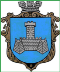 Українам. Хмільник  Вінницької областіР О З П О Р Я Д Ж Е Н Н Я МІСЬКОГО  ГОЛОВИ                                                                            від 31 травня 2018  р.                                                   № 215–рПро проведення   позачерговогозасідання виконкому міської ради      Розглянувши  лист директора ПАТ “ВІННИЦЯОБЛЕНЕРГО” СО “ХМІЛЬНИЦЬКІ ЕЛЕКТРИЧНІ МЕРЕЖІ” від 31.05.2018 р.,  відповідно до п.п.2.2.3 пункту 2.2 розділу 2 Положення про виконавчий комітет Хмільницької міської ради 7 скликання, затвердженого  рішенням 46 сесії міської ради 7 скликання від 22.12.2017р. №1270, керуючись ст.50, 59 Закону України „Про місцеве самоврядування в Україні”:Провести  позачергове засідання виконкому  міської  ради  01.06.2018 року о 12.00 год., на яке винести наступне питання:2.Загальному відділу міської ради  ( О.Д.Прокопович) довести це  розпорядження до членів виконкому міської ради та всіх зацікавлених суб’єктів.3.Контроль за виконанням цього розпорядження залишаю за собою.  В. о. міського голови,   секретар міської ради                          П.В.Крепкий                                  С.П.МаташО.Д.ПрокоповичН.А.Буликова1Про присвоєння поштової адреси об’єкту нерухомого майна в м.Хмільнику  Про присвоєння поштової адреси об’єкту нерухомого майна в м.Хмільнику  Доповідає:   Олійник Олександр АнатолійовичВ. о. начальника управління містобудування та архітектури міської ради